上海市静安区2020届九年级一模物理试题及答案  2020.01（本卷满分100分   完卷时间60分钟）考生注意：1．本调研试卷含五个大题。2．考生务必按要求在答题纸规定的位置上作答，在其他纸张上答题一律无效。一、单项选择题（共16分）下列各题均只有一个正确选项，请将所选选项的代号用2B铅笔填涂在答题纸的相应位置上，更改答案时，用橡皮擦去，重新填涂。1. 上海地区，家庭照明电路的电压为A．1.5伏	B．24伏	C．110伏	D．220伏2. 1644年，首先用实验测定大气压强值的意大利物理学家是   A．托里拆利		B．牛顿				C．帕斯卡			D．安培3. 物体部分浸在液体中时，它受到浮力的大小等于它所排开这部分液体的A．密度	B．体积	C．质量	D．重力4. 下列各实例中，属于增大压强的是A．图钉的宽大钉帽					B．磨得锋利的刀刃	C．雪上行驶的雪橇					D．铁轨下铺设的枕木5. 下列各实例中，主要属于应用密度知识的是A．高原地区煮食物时使用高压锅		B．包装盒中防震填充物采用泡沫塑料C．中医传统的治疗器械-拔火罐			D．拦河大坝筑成上窄下宽的形状6. 若家中每多使用一盏照明灯，则家庭电路的A．总电流变小	B．总电流变大	C．总电阻变大	D．总电阻不变7．在图1所示的电路中，电源电压保持不变。闭合开关S后，当滑动变阻器R1的滑片P由中点向右端移动时，变大的是A．电流表A1的示数B．电流表A2的示数C．电压表V示数与电流表A1示数的比值D．电压表V示数与电流表A2示数的比值8．如图2所示，均匀圆柱体甲和盛有液体乙的薄壁薄底圆柱形容器置于水平地面，圆柱体和容器的高度相等但底面积不同，甲对地面的压力等于液体乙对容器底部的压力。现沿水平方向截取部分圆柱体甲并从容器内抽取部分液体乙，使得它们剩余部分的高度或深度均为h，则甲、乙的密度ρ以及它们截取或抽取部分质量m的关系是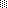 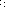 A．ρ甲>ρ乙；m甲> m乙B．ρ甲>ρ乙；m甲< m乙C．ρ甲<ρ乙；m甲> m乙D．ρ甲<ρ乙；m甲<m乙二、填空题（共26分）请将结果填入答题纸的相应位置。9．常用手电筒的电路由干电池、开关、小电珠等组成，一节干电池的电压为伏，小电珠跟开关之间是连接的，小电珠工作时的电流约为300（填写单位）。10．茶壶、锅炉液位计等是原理的应用。奥托·格里克所做的实验证明了大气压强的存在。滑动变阻器是通过改变电阻线接入电路中的来实现变阻的。11．若6秒内通过某导体横截面的电荷量为18库，导体两端的电压为30伏，则通过该导体的电流为安，该导体的电阻为欧。如果该导体两端的电压为零时，则该导体的电阻为欧。12．如图3所示，用细绳吊着正方体金属块并将其浸没在水中，当其上表面位于0.1米深处时，此处水的压强为帕，若此时该金属块上、下表面受到水的压力为10牛、17牛，该金属块受到的浮力为牛。现用细绳吊着该金属块继续在水中下沉，则该金属块受到水的浮力F浮、其上表面受到水的压力F上和下表面受到水的压力F下，这三个力中大小不变的是。 13．以下选自九年级教科书中关于大气压强的一段文字，阅读并完成填空：我们的地球被一层厚度约为80~100千米的大气层包围着。如果把空气比作海洋，我们就生活在这层海洋的。我们周围每立方米空气的质量约为千克（选填“0.1”“1”或“10”），由于大气受到作用，大气会对处于其中的物体产生压强，我们称它为大气压强。 14．在图4所示的电路中，电源电压为U。闭合开关S后，灯L不发光。若已知电路中只有一处故障，且故障只发生在电阻R或灯L处。① 开关S断开时，电压表V1的示数可能为。② 开关S闭合后，若电压表V1的示数为U，请写出电压表V2的示数及相对应的故障。15．物理研究通常会用建立模型的方法来解释或解决问题。在研究浮力知识时，就可以将一定形状的物体作为模型，根据液体内部压强的大小和方向的知识，来解释浮力产生的原因，并以此推导阿基米德原理。现有浸没在液体中的正方体、圆柱体、球体和圆锥体，可供选择作为模型，如图5（a）（b）（c）和（d）所示。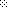 ① 请判断，图5中的不适合作为模型推导阿基米德原理。（填写图序）② 若液体的密度为ρ，请从图5中选择一个作为模型，要求：（a）将所选的模型填入；（在答题纸的相应位置作答）（b）在图中添注所需的物理量（用字母表示），运用液体内部压强等知识，推导阿基米德原理。三．作图题（共9分）请将图直接画在答题纸的相应位置，作图必须使用2B铅笔。16．在图6中，重为6牛的小球静止在水中，用力的图示法画出该球受到的浮力F浮。17．在图7电路中的〇处填入电表符号，使之成为正确的电路。18．在图8电路中缺少一根导线，请按要求用笔线代替导线完成电路连接。要求：①闭合开关S后，小灯泡L发光；②向右移动变阻器的滑片P时，电流表的示数变小，且灯L亮度改变。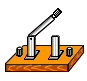 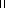 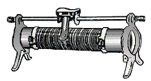 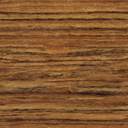 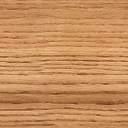 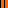 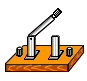 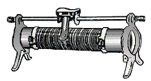 四．计算题（共29分）请将计算过程和答案写入答题纸的相应位置。19．浸在水中的合金块排开水的体积为5×10-4米3，求合金块所受浮力F浮的大小。20．质量为18千克的冰块，密度为0.9×103千克／米3。① 求冰块的体积V冰。② 若冰块吸热后，有5×10-3米3的冰熔化成水，求水的质量m水。21． 在图9所示的电路中，电源电压为6伏，电阻R1为5欧。闭合开关S时，电流表A的示数为2.0安，求：① 电流表A1的示数I1。② 通过电阻R2的电流I2。22．质量均为60千克的均匀圆柱体A、B放置在水平地面上。A的底面积为0.15米2，A的密度为2.0×103千克/米3，B的高度为0.375米。① 求圆柱体A对水平地面的压强pA。② 现分别从圆柱体A、B上部沿水平方向截取相同的厚度h，截取前后两圆柱体对地面的压强值（部分）记录在右表中。（a）求圆柱体B的密度B。（b）求圆柱体B剩余部分的质量m B剩；五．实验题（共20分）请根据要求在答题纸的相应位置作答。23．在“用电流表测电流”实验中，连接电路时，开关应，电流表应在待测电路中（选填“串联”或“并联”），并使电流从电流表接线柱流入。24． 图10（a）所示是探究液体内部的压强与的关系的实验情景；图10（b）所示是验证阿基米德原理的实验情景，图中弹簧测力计的示数F1 F2（选填“大于”“等于”或“小于”），为验证阿基米德原理，需用的固体和液体进行多次实验（选填“相同”或“不同”）。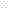 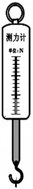 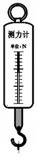 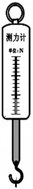 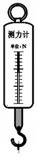 25．小华同学做“用电流表、电压表测电阻”实验，实验所用电源电压保持不变，其他器材齐全且完好。他正确串联电源、待测电阻、电流表、开关后，将电压表并联在电路中，然后闭合开关，观察到电压表的指针位置如图11（a）所示，当他记录示数后准备继续实验时，却发现无法再次实验。经过思考后，小华调整电路重新测电阻。他移动变阻器的滑片，依次进行了三次实验，其操作、步骤以及数据观察、记录均正确。第1次实验为闭合开关时，所观察到两电表的示数如图11（b）所示；第2次实验时观察到两电表的示数为5.5伏、0.36安；第3次实验时，所观察到电压表的示数跟图11（a）所示一致。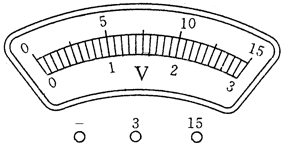 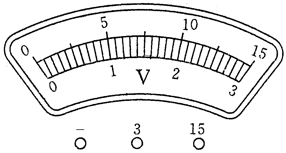 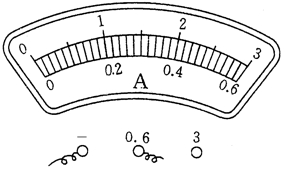 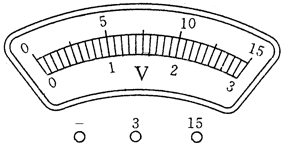 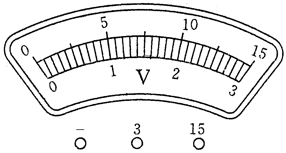 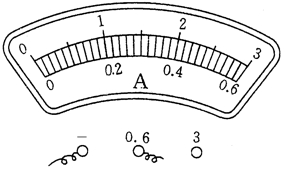 请根据相关信息完成下列各题：① 小华第2次实验时，所测得的待测电阻为欧。（保留一位小数）② 小华第3次实验时所观察到电压表的示数，跟图11（a）所示一致，原因是。③ 求本实验所用滑动变阻器的最大电阻值。（第③小题需写出简要的计算过程及理由）26. 小红、小明和小华在知道电压是形成电流的原因后，进一步研究通过导体中的电流与导体两端电压的关系。他们选用了由同种材料制成、长度和横截面积不同的三个导体甲、乙、丙和电压可变的电源等器材进行实验。他们各自实验，将所用的导体接入图12所示电路的AB间后，改变导体两端的电压进行多次实验并记录实验数据。实验完成，三位同学汇总实验数据，即表一、表二和表三所示，并对这些数据进行了分析。① （a）分析比较实验序号1和2和3（或4和5和6或7和8和9）中电流与电压的倍数关系，可初步得出的结论是：同一导体， ；（b）分析比较实验序号1和5（或2和6或3和9）中电压相等时电流的关系，可初步得出的结论是：电压相等时，。② 三位同学进一步分析比较各表中“电压与电流的比值”后，一致认为：同一导体，“电压与电流的比值”相等；不同导体，“电压与电流的比值”可能相等，也可能不相等。请你在分析实验数据的基础上，写出“不同导体，‘电压与电流的比值’可能相等，也可能不相等”的依据。③ 他们经过思考，认为：导体的“电压与电流的比值”，跟电压、电流的大小无关，而可能跟导体的本身有关。于是他们整理了实验所用导体的长度、横截面积的关系并记录在表四中。根据表四的数据以及相关信息，（a）同种材料制成的不同导体，“电压与电流的比值”可能跟导体的有关；（b）同种材料制成的不同导体，“电压与电流的比值”相等的条件可能是。物理答案要点及评分标准题号题号答案答案一、选择题（共16分）一、选择题（共16分）1．D。  2．A。  3．D。  4．B。  5．B。  6．B。  7．C。  8．C。1．D。  2．A。  3．D。  4．B。  5．B。  6．B。  7．C。  8．C。二、填空题（共26分）二、填空题（共26分）9． （1）1.5；       （2）串联；      （3）毫安。3分二、填空题（共26分）二、填空题（共26分）10．（4）连通器；   （5）马德堡半球；（6）长度。3分二、填空题（共26分）二、填空题（共26分）11．（7）3；        （8）10；         （9）10。3分二、填空题（共26分）二、填空题（共26分）12．（10）980；      （11）7；         （12）F浮。3分二、填空题（共26分）二、填空题（共26分）13．（13）底部；       （14）1；        （15）重力。3分二、填空题（共26分）二、填空题（共26分）14．（16）零或U。2分二、填空题（共26分）二、填空题（共26分）（17）电压表V2的示数为U，电阻R断路；电压表V2的示数为U，灯L短路。3分二、填空题（共26分）二、填空题（共26分）15．（18）c、d。2分二、填空题（共26分）二、填空题（共26分）（19）图示深度h正确，（20）推导正确4分三、作图题（共9分）三、作图题（共9分）16．浮力的大小，方向和作用点正确。3分三、作图题（共9分）三、作图题（共9分）17．电表正确。3分三、作图题（共9分）三、作图题（共9分）18．连线正确。3分四、计算题（共29分）19．（4分）F浮= ρ水V排g2分四、计算题（共29分）19．（4分）=1.0×103千克/米3×5×104米3×9.8牛/千克1分四、计算题（共29分）19．（4分）=4.9牛1分四、计算题（共29分）20．（7分）①V冰== =2×102米33分四、计算题（共29分）20．（7分）m水= m冰熔=ρ冰V冰熔=0.9×103千克/米3×5×103米3=4.5千克4分四、计算题（共29分）21．（5分）①I1 = = =1.2安3分四、计算题（共29分）21．（5分）②I2= I － I1 =2.0安－1.2安=0.8安2分题号题号答案四、计算题（共29分）22．（13分）①pA = = =      ==3920帕4分四、计算题（共29分）22．（13分）②（a）ρB = = =0.8×103千克/米33分四、计算题（共29分）22．（13分）（b）∆hA = = =0.1米3分四、计算题（共29分）22．（13分）∆hB =∆hA1分四、计算题（共29分）22．（13分）m B剩=m B =44千克2分四、计算题（共29分）说明：无计算过程只有结果不得分；有关单位错写、漏写，总扣1分。说明：无计算过程只有结果不得分；有关单位错写、漏写，总扣1分。说明：无计算过程只有结果不得分；有关单位错写、漏写，总扣1分。五、实验题（共20分）23．（1）断开；            （2）串联；        （3）+。23．（1）断开；            （2）串联；        （3）+。3分五、实验题（共20分）24．（4）深度；        （5）大于；       （6）不同。24．（4）深度；        （5）大于；       （6）不同。3分五、实验题（共20分）25．（7）15.325．（7）15.31分五、实验题（共20分）（8）滑动变阻器连入电路的阻值为零（8）滑动变阻器连入电路的阻值为零1分五、实验题（共20分）（9）图11（a）所示电压表的示数为电源电压，U=7.5伏；图11（b）所示电表的示数为4.5伏和0.3安。R变 = = =10欧（9）图11（a）所示电压表的示数为电源电压，U=7.5伏；图11（b）所示电表的示数为4.5伏和0.3安。R变 = = =10欧3分2分五、实验题（共20分）26．（10）通过的电流与其两端电压成正比26．（10）通过的电流与其两端电压成正比1分五、实验题（共20分）（11）不同导体通过的电流不同（11）不同导体通过的电流不同1分五、实验题（共20分）（12）表一和表二或表一和表三，说明不同导体的电压与电流的比值可能不相等；表二和表三，不同导体的电压与电流的比值可能相等。（12）表一和表二或表一和表三，说明不同导体的电压与电流的比值可能不相等；表二和表三，不同导体的电压与电流的比值可能相等。2分五、实验题（共20分）（13）导体的长度、导体的横截面积（13）导体的长度、导体的横截面积2分五、实验题（共20分）（14）长度与横截面积的比值相等（14）长度与横截面积的比值相等1分